Publicado en Sant Cugat del Vallès el 14/12/2018 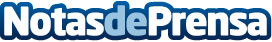 e-deon.net apuesta por el asociacionismo y ya forma parte de la patronal PimecEl networking y las formaciones son una de las estrategias comerciales de la agencia de comunicación y márketing e-deon.netDatos de contacto:Lluís Feliu i RoeComunicación · Diseño · Marketing636766922Nota de prensa publicada en: https://www.notasdeprensa.es/e-deon-net-apuesta-por-el-asociacionismo-y-ya Categorias: Comunicación Marketing Cataluña Emprendedores E-Commerce Recursos humanos http://www.notasdeprensa.es